Załącznik nr 10 do SWZKALKULACJA OFERTOWAUsługi opracowania operatów wodnoprawnych wraz z załącznikami  oraz instrukcji gospodarowania wodą  na terenie RZGW Białystok - ZZ BiałystokZakres: wykonanie operatu wodnoprawnego oraz instrukcji gospodarowania wodą na istniejącej budowli hydrotechnicznej  na  jazie  Złotoria  km 289+360 na rzece Narew, gm. Choroszcz                                                                                              * w wersji cyfrowej na nośniku elektronicznym - płyta CD w formatach wersji oryginalnej oraz w formatach dokumentów sporządzonych w edytorze tekstu w formacie doc i pdf, dokumentów graficznych w formacie jpg i tiff.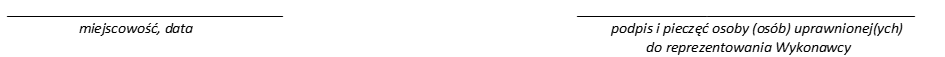 Lp.Wykaz elementówIlośćEgzemplarzyCena jednostkowa netto (PLN)Wartość netto (PLN)Wartość netto (PLN)123455Rzeka Narew jaz ZłotoriaRzeka Narew jaz ZłotoriaRzeka Narew jaz ZłotoriaRzeka Narew jaz ZłotoriaRzeka Narew jaz ZłotoriaRzeka Narew jaz Złotoria1Zebranie materiałów archiwalnych dot. budowli piętrzących, zapoznanie się z nimi w terenie, pomiary uzupełniające - wykonanie profilu podłużnego w zasięgu cofki, określenie poziomów piętrzenia (komplet)komplet2Pozyskanie materiałów geodezyjnych - wypisu z rejestru gruntów, map ewidencyjnych  oraz wykonanie  mapy sytuacyjno-wysokościowej niezbędnej do uzyskania pozwolenia wodnoprawnego (komplet)komplet3Sporządzenie operatu wodnoprawnego na szczególne korzystanie z wód, zgodnie z wymogami ustawy z dnia 20 lipca 2017 r. Prawo Wodne (Dz. U. z 2021 r. poz. 2233 ze zm.) wraz z opisem w języku nietechnicznym (szt. 3)34Sporządzenie instrukcji gospodarowania wodą na budowlach rzeki, zgodnie z wymogami określonymi w Rozporządzeniu Ministra Gospodarki Morskiej i Żeglugi Śródlądowej z dnia 21 sierpnia 2019 r. w sprawie zakresu instrukcji gospodarowania wodą (Dz. U. Nr 2019  poz. 1725). (szt. 3)35Uzyskanie niezbędnych uzgodnień, i opinii oraz przygotowanie projektu wniosku do Ministra Infrastruktury o wydanie decyzji pozwolenia wodnoprawnego. (komplet)komplet6Wersja elektroniczna: operatu wodnoprawnego, instrukcji gospodarowania wodą* (szt. 2) 2RAZEM wartość netto:RAZEM wartość netto:RAZEM wartość netto:RAZEM wartość netto:RAZEM wartość netto:VAT (……%):VAT (……%):VAT (……%):VAT (……%):VAT (……%):Wartość brutto:Wartość brutto:Wartość brutto:Wartość brutto:Wartość brutto: